Ε. Μ. ΠΟΛΥΤΕΧΝΕΙΟ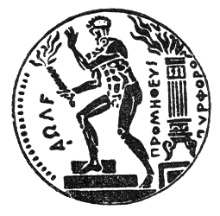 ΣΧΟΛΗ ΑΡΧΙΤΕΚΤΟΝΩΝ ΜΗΧΑΝΙΚΩΝΤΟΜΕΑΣ ΠΟΛΕΟΔΟΜΙΑΣ & ΧΩΡΟΤΑΞΙΑΣΣΠΟΥΔΑΣΤΗΡΙΟ ΠΟΛΕΟΔΟΜΙΚΩΝ ΕΡΕΥΝΩΝTHE ATHENS SUMMER SCHOOL ON RESILIENT EUROPEAN CITIES, 22-26 MAY 2017ΔΗΛΩΣΗ ΣΥΜΜΕΤΟΧΗΣΣτο Θερινό Σχολείο μπορούν να συμμετέχουν προπτυχιακοί σπουδαστές της Σχολής Αρχιτεκτόνων του ΕΜΠ, που έχουν ολοκληρώσει τουλάχιστον το 7ο εξάμηνο σπουδών, και έχουν επίσης ολοκληρώσει επιτυχώς τουλάχιστόν το 80 % των μαθημάτων που με βάση το ισχύων πρόγραμμα σπουδών αναλογούν στα εξάμηνα 1 έως και 7.Στην αξιολόγηση των σπουδαστών που θα εκδηλώσουν το ενδιαφέρον τους να συμμετέχουν στο Θερινό Σχολείο, υποβάλλοντας την παρούσα Δήλωση Συμμετοχής, θα συνυπολογιστεί κατά 40% ο Μέσος Όρος της βαθμολογίας στο σύνολο των μαθημάτων των εξαμήνων 1 έως και 7, και κατά 60% ο Μέσος Όρος της βαθμολογίας στα παρακάτω 4 πολεοδομικά μαθήματα: α. «Θέματα Περιβάλλοντος: περιβάλλον και σχεδιασμός του χώρου» (4ο εξ.), β. «Πολεοδομία 1: αναλυτική προσέγγιση του αστικού χώρου» (5ο εξ.), γ. «Πολεοδομία 2: επεμβάσεις στον αστικό χώρο» (6ο εξ.) και δ. «Πολεοδομικός Σχεδιασμός 7Α: σχεδιασμός του αστικού χώρου» (7ο εξ.).Η παρούσα δήλωση συμμετοχής στο Θερινό Σχολείο «The Athens Summer School on resilient European cities, 22-26 May 2017» συμπληρώνεται και υποβάλλεται ηλεκτρονικά στο e-mail του επιστημονικού υπευθύνου και συντονιστή του Θερινού Σχολείου καθηγητή Κωνσταντίνου Σερράου (kserr@central.ntua.gr) μέχρι και την Κυριακή 7.5.2017.Η παρούσα δήλωση συμμετοχής συμπληρώνεται με φροντίδα του ενδιαφερομένου σπουδαστή, που έχει και την αποκλειστική ευθύνη για την ορθότητα των δηλούμενων στοιχείων. Τα στοιχεία αυτά δύναται να ελεγχθούν σε συνεργασία με τη Γραμματεία της Σχολής.1. 	Επώνυμο2. 	Όνομα3. 	e-mail επικοινωνίας4. 	Τηλέφωνο επικοινωνίας5. 	Έτος εγγραφής στο 1ο εξάμηνο σπουδών6. 	Τρέχων εξάμηνο σπουδών7. 	Αριθμός επιτυχώς ολοκληρωμένων μαθημάτων έως και το 7ο εξάμηνο σπουδών8. 	Μέσος όρος βαθμολογίας των μαθημάτων των εξαμήνων 1 έως και 79. 	Μέσος όρος βαθμολογίας των 4 προαναφερόμενων πολεοδομικών μαθημάτων